Publicado en Málaga el 04/03/2019 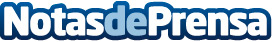 Papilocare, el nuevo tratamiento para prevenir y tratar las lesiones del cuello del útero causadas por el VPHEl gel vaginal Papilocare, desarrollado por los laboratorios ProcareHealth, está destinado para el tratamiento y la prevención de las lesiones provocadas por el VPHDatos de contacto:Apu Soluciones s.l616 522 606Nota de prensa publicada en: https://www.notasdeprensa.es/papilocare-el-nuevo-tratamiento-para-prevenir Categorias: Nacional Medicina Industria Farmacéutica Sociedad Medicina alternativa http://www.notasdeprensa.es